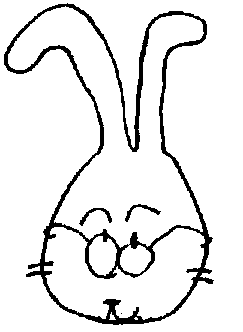 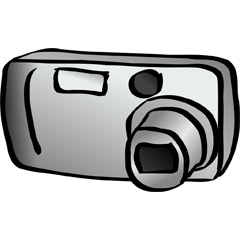 応募対象：のたろんフェア２０１６参加団体(ミニミニ展示参加団体は除く)応募方法：裏面にある応募用紙に写真を貼付し、必要事項を明記して事務局まで、ご応募ください（来館による持参、郵送、メール可）　　　　　　　　　　　　　　　　※ＨＰからも応募用紙がダウンロードできます応募点数：１団体１点のみ締め切り：２０１６年１月１５日（金）必着　審査方法：のたろんフェア２０１６当日に会場にてパネル展示し　　　　　一般来場者による投票を行う（上位３団体まで表彰）表 彰 式：のたろんフェア２０１６参加団体報告会にてそ の 他：ショッパーズプラザ２F「PR展示」や市役所内で実施の「PR展示」内やサポートセンター活動紹介コーナー「PR展示」「報告展示」にて展示予定。応募受付は１２月１１日（金）から開始します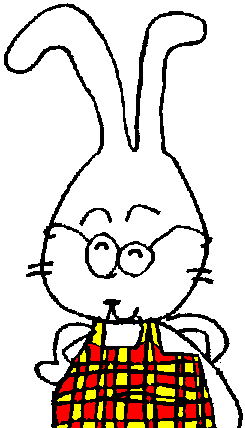 応 募 先：〒238-0041　　横須賀市本町3-27　　　　　　横須賀市立市民活動サポートセンター　　　　　　　のたろんフェア２０１６事務局（小澤・山本）☎046-828-3130　　E-mail：info@yokosuka-supportcenter.jphttp//www.city.yokosuka.kanagawa.jp/support/＜注意点＞　・下記の応募用紙に写真を貼付し「団体名」「ひとことＰＲ欄」「返却の有無」等　　必要事項を明記の上、ご応募ください。　・応募作品の返却を希望される場合は、全ての展示終了後にサポートセンターの　　受付まで取りにきてください。（３月１１日以降）　　[展示日程]　※正式日程は参加団体説明会にてお知らせします　　　ショッパーズプラザ２Ｆ　　 2016年１月末から２月上旬予定　　　市役所　　　　　　　　　　 2016年2月1日（月）～2月5日（金）　　　サポートセンターＰＲ展示　 2016年1月29日（金）～2月11日（木）　　　サポートセンター報告展示　 2016年2月26日（金）～3月10日（木）・肖像権侵害の責任は負いかねますので、応募の際は撮影者及び申込者の責任　　の元、撮影対象者本人の承諾をおとりください。　・応募作品は当センターＨＰや発行する広報誌等に使用できるものとします。※下記もご記入ください団体名　　　　　　　　　　　　　　　　　　　　　　　　　　　作品返却　□希望する　□希望しない連絡担当者　　　　　　　　　　　　　　連絡先　　　　　　　　　　　　　　　　　　　（電話・メール）